SCHOOLJAARPLAN 2023-2024


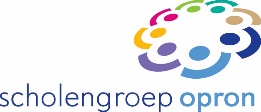 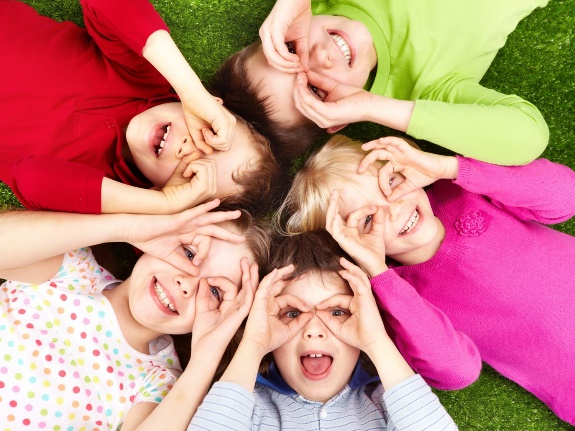 InleidingVoor u ligt het schooljaarplan van De Oleander.  De Oleander maakt deel uit van scholengroep OPRON. Scholengroep OPRON is het netwerk van scholen voor openbaar primair onderwijs in de gemeente Midden-Groningen, Veendam en Stadskanaal. Tot deze scholengroep behoren 19 scholen. De scholengroep heeft een duidelijke visie op onderwijs en haar beleid vastgelegd in het strategische beleidsplan 2019-2024. Op basis van het strategische beleidsplan van scholengroep OPRON  heeft De Oleander in een schoolplan haar eigen visie en de gewenste resultaten voor de komende vier jaren vastgelegd. Het schoolplan bestaat uit een A3, een meerjarenplanning en een onderlegger.In het A3 worden de doelen, resultaten en acties voor de komende vier jaren weergegeven.  De gewenste resultaten zijn in de meerjarenplanning nader gespecificeerd en weggezet in de tijd.  Naast dat de school werkt aan de acties en resultaten die zijn vastgelegd in het A3 draagt de school zorg voor de borging van de kwaliteit van de basis. De wijze waarop de basiskwaliteit geborgd en gemonitord wordt is vastgelegd in de onderlegger.  Jaarlijks evalueert de school deze basiskwaliteit.In dit schooljaarplan worden de doelen en activiteiten voor het schooljaar 2023/2024 vastgelegd. 
Vanuit de meerjarenplanning worden de doelen waar de school dit schooljaar aan werkt uitgewerkt in activiteiten.  Daarnaast worden er vanuit de evaluatie van de basiskwaliteit doelen en activiteiten toegevoegd die noodzakelijk zijn voor het op orde krijgen en/of het verstevigen van de basis.Naast eigen doelen werkt de school aan OPRON-brede doelen. Dit zijn doelen waar alle scholen aandacht aan besteden, op een wijze die aansluit bij de ontwikkeling van de school.  Deze doelen zijn eveneens opgenomen in dit schooljaarplan.  Dit schooljaarplan wordt halverwege het schooljaar, in januari, geëvalueerd en indien noodzakelijk bijgesteld.Doelen en activiteiten vanuit de thema’s/meerjarenplanningOleander/OPRON-doelenEvaluatie januari 2024In januari 2024 worden de doelen en acties die zijn opgenomen in dit schooljaar geëvalueerd en wordt het schooljaarplan waar nodig bijgesteld.

4.1 Evaluatie doelen en activiteiten vanuit de thema’s/meerjarenplanning/opron doelen4.2 Evaluatie doelen en activiteiten vanuit de evaluatie basiskwaliteitThema SBP: Professioneel handelenThema SBP: Professioneel handelenThema SBP: Professioneel handelenThema SBP: Professioneel handelenDoel : Gezamenlijk werken aan kwaliteitsverbeteringDoel : Gezamenlijk werken aan kwaliteitsverbeteringDoel : Gezamenlijk werken aan kwaliteitsverbeteringDoel : Gezamenlijk werken aan kwaliteitsverbeteringEventuele subdoelen- Inzetten gelden verbeteren basisvaardigheden (lezen en rekenen)- Begeleiding nieuw benoemde leerkrachten/personeelsbeleid- Verbeteren pedagogisch/didactisch handelen- Herijken visie van De OleanderEventuele subdoelen- Inzetten gelden verbeteren basisvaardigheden (lezen en rekenen)- Begeleiding nieuw benoemde leerkrachten/personeelsbeleid- Verbeteren pedagogisch/didactisch handelen- Herijken visie van De OleanderEventuele subdoelen- Inzetten gelden verbeteren basisvaardigheden (lezen en rekenen)- Begeleiding nieuw benoemde leerkrachten/personeelsbeleid- Verbeteren pedagogisch/didactisch handelen- Herijken visie van De OleanderEventuele subdoelen- Inzetten gelden verbeteren basisvaardigheden (lezen en rekenen)- Begeleiding nieuw benoemde leerkrachten/personeelsbeleid- Verbeteren pedagogisch/didactisch handelen- Herijken visie van De OleanderActiviteitenPlanningUitvoering (wie)BorgingSubsidie basisvaardigheden inplannenSeptember conceptplan 2023-2024 samenstellen.Team + IB + directeur Begeleiding nieuwe leerkrachten (4)Gesprekkencyclus. Start eerste ronde: oktober. Tweede ronde: aprilDirecteur + IBIn persoonlijke dossiers leerkrachten.Inzet onderwijsassistent (0,3 fte)Donderdag, gehele dag en vrijdagochtend.Sebastian PieScholing:Bijeenkomsten  Wizz scholing.KIVARekenen Groep ¾ (methode gebonden toetsen< Bareka)Data zie overzicht jaarplannerVoorjaar 2024Februari 2024Margreeth MulderKIVAPeter HarkinkBeleidsplan rekenenKwaliteitskaart KIVABeleidsplan rekenenGezamenlijke lesvoorbereiding; begrijpend lezen en rekenen (blokplanning)Staat op de agenda van een teamvergadering. (1x in de drie weken).TeamIn SharePoint in de map groepen.Herijken visie van De OleanderJanuari 2024Team + IB + directeurSchoolgidsThema 1: Duurzaam en doelgericht werken: Onderbouw (groep 1, 2 en 3)Thema 1: Duurzaam en doelgericht werken: Onderbouw (groep 1, 2 en 3)Thema 1: Duurzaam en doelgericht werken: Onderbouw (groep 1, 2 en 3)Thema 1: Duurzaam en doelgericht werken: Onderbouw (groep 1, 2 en 3)Doel: De SLO doelen E2 zijn behaald Doel: De SLO doelen E2 zijn behaald Doel: De SLO doelen E2 zijn behaald Doel: De SLO doelen E2 zijn behaald Eventuele subdoelen:- De doelen van 'Mijn kleutergroep' zijn leidend voor het aanbod in groep 1 en 2.- Doorlopende ontwikkellijn van groep 2 naar groep 3.Eventuele subdoelen:- De doelen van 'Mijn kleutergroep' zijn leidend voor het aanbod in groep 1 en 2.- Doorlopende ontwikkellijn van groep 2 naar groep 3.Eventuele subdoelen:- De doelen van 'Mijn kleutergroep' zijn leidend voor het aanbod in groep 1 en 2.- Doorlopende ontwikkellijn van groep 2 naar groep 3.Eventuele subdoelen:- De doelen van 'Mijn kleutergroep' zijn leidend voor het aanbod in groep 1 en 2.- Doorlopende ontwikkellijn van groep 2 naar groep 3.ActiviteitenPlanningUitvoering (wie)BorgingDe visie, het aanbod en werkwijze is beschreven t.a.v. het kleuteronderwijs én de overgang naar groep 3. 
  Tijdens teamvergadering in de maand novemberLeerkrachten groep 1,2, en 3 en de directieKwaliteitskaart onderbouw.Observatie- en 
registratiesysteem aanwezig om goed zicht te 
houden op de ontwikkeling; 'Mijn kleutergroep' verder implementeren. 
  Wekelijks bijhouden in het observatie/Registratiesysteem van mijn Kleutergroep.Leerkrachten groep 1/2Kwaliteitskaart onderbouw.Samenwerkingsvorm creëren voor de combinatie groep 2 en 3.2 keer per week gaat groep 3 naar de combinatie ½Evaluatie: 4 keer per jaar.Leerkrachten groep 1,2 en 3.Kwaliteitskaart onderbouw.Thema 2: Duurzaam en doelgericht werken: RekenenThema 2: Duurzaam en doelgericht werken: RekenenThema 2: Duurzaam en doelgericht werken: RekenenThema 2: Duurzaam en doelgericht werken: RekenenDoel: De school behaalt de signaleringswaarde 1F en 1S. => Behaalt 1F en zet in op 1S niveau.Doel: De school behaalt de signaleringswaarde 1F en 1S. => Behaalt 1F en zet in op 1S niveau.Doel: De school behaalt de signaleringswaarde 1F en 1S. => Behaalt 1F en zet in op 1S niveau.Doel: De school behaalt de signaleringswaarde 1F en 1S. => Behaalt 1F en zet in op 1S niveau.Eventuele subdoelen- Visie op rekenonderwijs; hoe moet het rekenonderwijs er op De Oleander uitzien?
- Van een methode volgen, naar een methode gebruiken.
- Didactische vaardigheden leerkrachten ontwikkelen.Eventuele subdoelen- Visie op rekenonderwijs; hoe moet het rekenonderwijs er op De Oleander uitzien?
- Van een methode volgen, naar een methode gebruiken.
- Didactische vaardigheden leerkrachten ontwikkelen.Eventuele subdoelen- Visie op rekenonderwijs; hoe moet het rekenonderwijs er op De Oleander uitzien?
- Van een methode volgen, naar een methode gebruiken.
- Didactische vaardigheden leerkrachten ontwikkelen.Eventuele subdoelen- Visie op rekenonderwijs; hoe moet het rekenonderwijs er op De Oleander uitzien?
- Van een methode volgen, naar een methode gebruiken.
- Didactische vaardigheden leerkrachten ontwikkelen.ActiviteitenPlanningUitvoering (wie)BorgingPassend bij de school een visie, ambities en doelen opstellen en werken naar voldoende eindresultaten ten aanzien van rekenen. De visie, het aanbod en doelen sluiten aan op de 
leerlingpopulatie. 
Tijdens elke vergadering staat het rekenonderwijs op de agenda.Team + directieRekenbeleidsplan.De Oleander neemt deel aan de kwaliteitsimpuls rekenen en geven hier een vervolg aan in school.
- Benoemen rekencoördinator,
Gehele schooljaar; doorlopend.- 'Rekenen' vast agendapunt op de teamvergadering,Margreeth MulderRekenbeleidsplanHet vakdidactisch handelen in de school is op orde. 
- Kennis methode WIG5 én leerlijnen; 'rekenen' vast agendapunt op de teamvergadering.
- EDI hanteren; vast agendapunt op de teamvergadering. Stapsgewijs 'De goede les op De Oleander' bespreken op de teamvergadering.
Gehele schooljaar; doorlopend.Team+ directieRekenbeleidsplan.De Oleander heeft een borgingsdocument/verbeterplan vastgesteld t.a.v. rekenen met daarin duidelijk de visie en werkwijze. Hierin wordt ook helder beschreven waar de school naast het reguliere programma 
extra op inzet.Gehele schooljaar; doorlopend.Team en directieBorgingsdocument/verbeterplanThema 3: Duurzaam en doelgericht werken: Burgerschap Thema 3: Duurzaam en doelgericht werken: Burgerschap Thema 3: Duurzaam en doelgericht werken: Burgerschap Thema 3: Duurzaam en doelgericht werken: Burgerschap Doel: De Oleander heeft een passend onderwijsaanbod voor burgerschap.Doel: De Oleander heeft een passend onderwijsaanbod voor burgerschap.Doel: De Oleander heeft een passend onderwijsaanbod voor burgerschap.Doel: De Oleander heeft een passend onderwijsaanbod voor burgerschap.Eventuele subdoelenHet burgerschapsonderwijs wordt beschreven in een kwaliteitskaart.De mr  en de hvo leerkracht zijn nauw betrokken bij  het beschrijven van ons burgerschapsonderwijs.Ons burgerschapsonderwijs moet voldoen aan de landelijke eisen  van de onderwijsinspectie.Eventuele subdoelenHet burgerschapsonderwijs wordt beschreven in een kwaliteitskaart.De mr  en de hvo leerkracht zijn nauw betrokken bij  het beschrijven van ons burgerschapsonderwijs.Ons burgerschapsonderwijs moet voldoen aan de landelijke eisen  van de onderwijsinspectie.Eventuele subdoelenHet burgerschapsonderwijs wordt beschreven in een kwaliteitskaart.De mr  en de hvo leerkracht zijn nauw betrokken bij  het beschrijven van ons burgerschapsonderwijs.Ons burgerschapsonderwijs moet voldoen aan de landelijke eisen  van de onderwijsinspectie.Eventuele subdoelenHet burgerschapsonderwijs wordt beschreven in een kwaliteitskaart.De mr  en de hvo leerkracht zijn nauw betrokken bij  het beschrijven van ons burgerschapsonderwijs.Ons burgerschapsonderwijs moet voldoen aan de landelijke eisen  van de onderwijsinspectie.ActiviteitenPlanningUitvoering (wie)BorgingOriëntatie: uitwisselen informatie tussen scholen middels map Burgerschap Sharepoint.  

Schooljaar 2023 – 2024TeamKwaliteitskaart "Burgerschapsonderwijs”Scholen delen hun visie op burgerschap via een korte pitch 
tijdens een SDB. Schooljaar 2023 – 2024DirecteurDe  Oleander heeft doelen gedefinieerd die mede zijn 
afgestemd op de kenmerken van de leerlingpopulatie (wat 
willen we bereiken en wat hebben we daarvoor nodig).
  Januari 2024 t/m juni 2024TeamKwaliteitskaart "Burgerschapsonderwijs”De  Oleander heeft haar doelen gekoppeld aan methoden 
projecten of activiteiten en kan laten zien dat het aanbod 
dekkend is voor de doelen.
  Januari 2024TeamKwaliteitskaart "Burgerschapsonderwijs”De Oleander kiest een passend meetinstrument
 

Juni 2024teamKwaliteitskaart "Burgerschapsonderwijs”Thema 4: Onderwijs op maat: Zicht op ontwikkelingThema 4: Onderwijs op maat: Zicht op ontwikkelingThema 4: Onderwijs op maat: Zicht op ontwikkelingThema 4: Onderwijs op maat: Zicht op ontwikkelingDoel: Implementeren kleine en grote zorgcirkel binnen het 'nieuwe' teamDoel: Implementeren kleine en grote zorgcirkel binnen het 'nieuwe' teamDoel: Implementeren kleine en grote zorgcirkel binnen het 'nieuwe' teamDoel: Implementeren kleine en grote zorgcirkel binnen het 'nieuwe' teamEventuele subdoelen: Eventuele subdoelen: Eventuele subdoelen: Eventuele subdoelen: ActiviteitenPlanningUitvoering (wie)BorgingInstructie gebruik formats kleine zorgcirkelWeek 35Team + IB + directeurSharePoint map ondersteuning.Instructie gebruik formats grote zorgcirkelNovember 2023Team + IB + directeurSharePoint map ondersteuning.ThemaThemaEvaluatieVervolgThemaThemaEvaluatieVervolgKwaliteitsgebiedKwaliteitsgebiedEvaluatieVervolgActieplan …Actieplan …EvaluatieVervolg